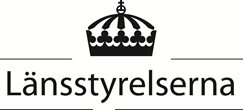 Delrapportering §37 2021			Stöd för e-tjänstInsatser för att stärka beredskap och kapacitet samt regional samverkanmed stöd av ersättning enligt förordningen (2010:1122)En organisation, kommun eller kommunalförbund ska lämna en eller flera delredovisningar av de utbetalda medlen samt en redovisning av vad medlen används till. Delredovisning lämnas vid den tidpunkt eller de tidpunkter som anges i bifallsbeslutet. Delredovisningen för TIA statsbidrag ska göras i Länsstyrelsens e-tjänster www.lansstyrelsen.se. Delredovisningen innehåller ett flertal frågor och steg. För att underlätta, skriv din text i detta dokument och klistra in i e-tjänsten. Delredovisningen ska skickas till länsstyrelsen i det egna länet. Steg 1 av 6: Insats/VerksamhetAnvisningarI e-tjänsten skall väljas vilken länsstyrelse som handlägger ärendet. Det ska även anges diarienummer till den länsstyrelsen i det län där insatsen utförs, t.ex 23565-2016. När diarienumret har följande format 110-23565-2016 skall de tre första siffrorna (110) utelämnas. Diarienumret för insatsen hittas på bifallsbeslutet.  Sökande KontaktpersonInsats/verksamhetAnge tidsperiodSteg 2 av 6: Sammanfattande bedömningSteg 3 av 6: Information om insatsen/verksamhetenSteg 4 av 6: EkonomiAnvisningarI kostnadsredovisningen ska endast beviljade §37-medel redovisas. Har kommuner/annan aktör gått in som finansiär i delar av insatsen ska de summor som kommunen/annan aktör stått för inte redovisas nedan. Insatsen ska vara särredovisad i bokföringen via en projektkod eller dylikt. Steg 5 av 6: Övrig information och dokument som kan bifogasAnvisningarI e-tjänsten kan dokument bifogas genom att klicka på knappen ”Välj fil”. Välj den fil du vill bifoga, dokumentet måste vara i filformatet -PDF, TIF eller JPG. Klicka därefter på knappen ”Ladda upp valda filer”. Varje dokument kan vara maximalt 65 MB. Filuppladdning (e-tjänst) Steg 6 av 6: GranskaAnvisningarLäs igenom att du registrerat rätt bidragstyp, rätt diarienummer samt kontaktuppgifter. 1.Läs igenom och granska Läs igenom för att avgöra om du vill skicka in. Om du vill ändra något trycker du på knappen Bakåt för att gå tillbaka till formuläret. 2.Skicka in Efter att du har skickat in får du möjlighet att spara/skriva ut en mottagningsbekräftelse.Information om hur vi hanterar dina personuppgifter hittar du på www.lansstyrelsen.se/dataskyddLänsstyrelsen i Jönköpings län 551 86 Jönköping  Kontaktuppgifter: Hamngatan 4Telefon: 010-223 60 00 E-post: jonkoping@lansstyrelsen.se Ange Länsstyrelse Ange diarienummer Kommun/KommunalförbundTitel NamnTelefonnummer E-postRubrik Från datum Till datum Beskriv hur arbetet inom ramen för insatsen står i relation till de syften och mål som angavs i ansökan 3000 tecken Vad går bra och vad går mindre bra i arbetet? Hur arbetar ni för att åtgärda eventuella problem 3000 tecken Hur har ni arbetat för att säkerställa jämställdhetsperspektivet i insatsen? Finns det några särskilda utmaningar?  3000 tecken Hur har ni arbetat för att säkerställa lika rättigheter samt barnperspektivet i insatsen? Finns det några särskilda utmaningar?  3000 tecken Beskriv kortfattat vilka aktiviteter som har genomförts/påbörjats3000 tecken Beskriv eventuella förändringar i jämförelse med ansökan, både avseende verksamhet och budget3000 tecken Har insatsen/verksamheten nått ut till de målgrupper som avsetts? Om ja, beskriv på vilket sätt. Om nej, redogör för varför3000 tecken Vilka samarbeten har påbörjats inom ramen för insatsen? Kommentera samarbetet med samverkansparter och eventuell styrgrupp3000 tecken Ange hittills upparbetade lönekostnader (inklusive lönebikostnader. Ange antal personer och månadslön inklusive lönebikostnad) Ange hittills upparbetade lönekostnader totalt (summa)Ange hittills upparbetade overheadkostnader (max 15 procent av löne- eller arvodeskostnader) Ange hittills upparbetade overheadkostnader totalt (summa)Ange hittills upparbetade externa tjänster (typ av köpt tjänst)   Ange hittills upparbetade externa tjänster kostnader totalt (summa)  Ange hittills upparbetade lokalkostnader (kostnader för externt hyrda lokaler)   Ange hittills upparbetade lokalkostnader totalt  (summa)  Ange hittills upparbetade kostnader för material m.m. (specificera typ av material)   Ange hittills upparbetade materialkostnader totalt  (summa)  Ange hittills upparbetade resekostnader Ange hittills upparbetade resekostnader totalt  (summa)  Ange hittills upparbetade förtäring Ange hittills upparbetade förtäringskostnader totalt  (summa)  Ange hittills upparbetade information/kommunikation (t.ex annonser, broschyrer, annat kommunikationsmaterial)Ange hittills upparbetade information/kommunikation-kostnader totalt (summa)  Total summa Övrigt (övrig information som bör komma till Länsstyrelsens kännedom) 3000 tecken 